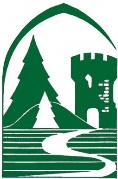      ………………………………………………                                                     PIECZĘĆ ZAMAWIAJĄCEGOSPECYFIKACJA ISTOTNYCH WARUNKÓW ZAMÓWIENIA (w skrócie SIWZ)W POSTĘPOWANIU O UDZIELENIE ZAMÓWIENIA PUBLICZNEGO O ŁĄCZNEJ WARTOŚCI ZAMÓWIENIA NIE PRZEKRACZAJĄCEJ KWOTY OKREŚLONEJ W PRZEPISACH WYDANYCH NA PODSTAWIE ART. 11 UST. 8. USTAWY PZP, PROWADZONEGO W TRYBIE PRZETARGU NIEOGRANICZONEGO NA:„KOSZENIE PŁATÓW SZCZAWIU ALPEJSKIEGO WRAZ Z USUNIĘCIEM BIOMASY 
W 2020 ROKU NA OBSZARACH WSKAZANYCH PRZEZ ZAMAWIAJĄCEGO 
W RAMACH ZADANIA „DZIAŁANIA CZYNNEJ OCHRONY - UTRZYMANIE EFEKTU EKOLOGICZNEGO PROJEKTU LIFE+ BESKIDY”I. Nazwa oraz adres Zamawiającego:Województwo ŚląskieZespół Parków Krajobrazowych Województwa Śląskiegoul. I. Krasickiego 25, 42-500 BędzinNIP: 954-277-00-64Tel. 32 267 44 82,e-mail: biurozpk@zpk.com.plwww.zpk.com.plII. Tryb udzielenia zamówienia:Przetarg nieograniczony na podstawie art. 39 ustawy z dn. 29 stycznia 2004 r. Prawo zamówień publicznych (t. j. Dz. U. z 2019 r. poz.1843 z późn. zm.), zwanej dalej ustawą Pzp.III. Opis przedmiotu zamówienia:Kod CPV: 77100000-1 – Usługi rolniczePrzedmiotem zamówienia jest koszenie płatów szczawiu alpejskiego wraz z usunięciem biomasy w 2020 roku na obszarach wskazanych przez Zamawiającego w ramach zadania „Działania czynnej ochrony - utrzymanie efektu ekologicznego projektu LIFE+ BESKIDY”:Usługa dwukrotnego koszenia płatów ze szczawiem alpejskim w 2020 r. na powierzchniach 
i w sposób wymieniony w Załączniku nr 4 do SIWZ wraz z usunięciem uzyskanej biomasy 
i wywozem jej na miejsce prawem dopuszczone;Pozyskanie zgód właścicieli lub władających gruntami na realizację działań. Zaleca się, aby Wykonawca dokonał wizji lokalnej terenu prac. Koszty dokonania ewentualnej wizji lokalnej poniesie Wykonawca.IV. Termin wykonania zamówienia:Zamówienie należy zrealizować w terminie od dnia podpisania umowy do 30.09.2020 r.Ze względu na konieczność dostosowania prac w terenie do rzeczywistego czasu kwitnienia szczawiu alpejskiego, zadanie należy wykonać z zachowaniem następującego warunku:Zamówienie należy zrealizować w podanym przez Wykonawcę w formularzu ofertowym (Załącznik Nr 1 do SIWZ) terminie gotowości do rozpoczęcia prac w terenie od dnia wskazanego przez Zamawiającego na podstawie wizji lokalnej (na powierzchniach i w sposób wskazany 
w Załączniku Nr 4 do SIWZ), jednak nie dłużej niż 5 dni kalendarzowych od powzięcia informacji od Zamawiającego;V. Podstawy wykluczenia oraz warunki udziału w postępowaniu:O udzielenie zamówienia publicznego mogą ubiegać się wykonawcy, którzy nie podlegają wykluczeniu z postępowania o udzielenie zamówienia na podstawie art. 24 ust. 1 pkt 13) – 23) oraz art. 24 ust. 5 pkt 1) ustawy Pzp.Nie wykazanie braku podstaw do wykluczenia, z zastrzeżeniem zapisów art. 24 ust. 9 ustawy Pzp, skutkować będzie wykluczeniem Wykonawcy z postępowania na podstawie art. 24 ust. 1 pkt 12) ustawy Pzp.Brak podstaw do wykluczenia musi potwierdzić każdy z Wykonawców wspólnie ubiegających się 
o zamówienie oraz w zakresie podstaw wykluczenia, o których mowa w art. 24 ust. 1 pkt 13)-22) 
i ust. 5 pkt 1) inne podmioty na których zasoby powołuje się Wykonawca.Przez Wykonawców wspólnie ubiegających się o zamówienie rozumie się np. konsorcjum firm, spółkę cywilną.Zamawiający może wykluczyć Wykonawcę na każdym etapie postępowania o udzielenie zamówienia.O udzielenie zamówienia mogą ubiegać się Wykonawcy, którzy spełniają warunki udziału 
w postępowaniu określone w art. 22 ust. 1b ustawy Pzp dotyczące:2.1. kompetencji lub uprawnień do prowadzenia określonej działalności zawodowej, o ile wynika to 
z odrębnych przepisówWarunek ten zostanie spełniony, jeżeli Wykonawca wykaże, że dysponuje osobami zdolnymi 
do wykonania zamówienia tj.: posiadającymi kwalifikacje do wykonania zadania. Należy dołączyć dokumenty potwierdzające ww. wymagania, potwierdzone za zgodność z oryginałem.2.2. sytuacji ekonomicznej lub finansowejWarunek ten zostanie spełniony, jeśli Wykonawca jest ubezpieczony od odpowiedzialności cywilnej 
w zakresie prowadzonej działalności związanej z przedmiotem zamówienia na kwotę nie mniejszą niż: 300.000,00 zł (w zakresie odpowiedzialności kontraktowej jak i deliktowej),2.3. zdolności technicznej lub zawodowejWarunek ten zostanie spełniony, jeżeli Wykonawca wykaże, iż w okresie ostatnich trzech lat przed upływem terminu składania ofert, a jeżeli okres prowadzenia działalności jest krótszy - w tym okresie, wykonał co najmniej dwie usługi koszenia roślinności na halach i polanach górskich położonych powyżej 800 m n.p.m. o wartości nie mniejszej niż 45.000,00 zł brutto każda.W przypadku wykonywania trwającej nadal usługi, Wykonawca zobowiązany jest podać na jaką wartość usługa została wykonana do dnia wystawienia dowodu, o którym mowa w pkt VI.3.a) SIWZ, potwierdzającego czy usługa jest wykonywana należycie. Podana/wskazana wartość będzie brana pod uwagę do oceny spełniania warunku.Spełnienie warunku udziału w postępowaniu, o którym mowa powyżej, musi w całości wykazać co najmniej jeden z Wykonawców wspólnie ubiegających się o udzielenie zamówienia.W przypadku Wykonawcy, który powołuje się na zasoby innych podmiotów ww. warunek musi być wykazany w zakresie w jakim Wykonawca powołuje się na ich zasoby.Nie wykazanie spełnienia warunków udziału w postępowaniu skutkować będzie wykluczeniem Wykonawcy z postępowania na podstawie art. 24 ust. 1 pkt 12) ustawy Pzp. Zamawiający może wykluczyć Wykonawcę na każdym etapie postępowania.VI. Wykaz oświadczeń lub dokumentów potwierdzających spełnianie warunków udziału 
w postępowaniu oraz brak podstaw wykluczenia:Wykonawca dołącza do oferty:aktualne na dzień składania ofert oświadczenie (Załącznik Nr 1 do Formularza ofertowego) 
w zakresie wstępnego potwierdzenia, że Wykonawca nie podlega wykluczeniu, o którym mowa w pkt V.1 SIWZ oraz spełnia warunki udziału w postępowaniu, o którym mowa w pkt V.2. SIWZ.Wykonawca, który bierze udział samodzielnie i nie powołuje się na zasoby innych podmiotów 
w celu potwierdzenia, że nie podlega wykluczeniu oraz spełnia warunki udziału w postępowaniu, musi wypełnić jedno oświadczenie.Wykonawca, który bierze udział samodzielnie lecz powołuje się na zasoby innych podmiotów, 
w celu potwierdzenia, że nie podlega wykluczeniu oraz spełnia (w zakresie 
w jakim powołuje się na ich zasoby) warunki udziału w postępowaniu, zamieszcza 
w oświadczeniu informacje o tych podmiotach.W przypadku wspólnego ubiegania się o zamówienie przez Wykonawców (np. konsorcjum firm, spółka cywilna) ww. oświadczenie składa odrębnie każdy z Wykonawców wspólnie ubiegających się o zamówienie. Oświadczenie to musi potwierdzać spełnianie warunków udziału 
w postępowaniu oraz brak podstaw wykluczenia w zakresie, w którym każdy z Wykonawców 
je wykazuje.Ofertę oraz oświadczenie, o którym mowa w art. 25a ustawy Pzp, składa się, pod rygorem nieważności, w formie pisemnej, opatrzone własnoręcznym podpisem.Wykonawca, który polega na zdolnościach lub sytuacjach innych podmiotów, musi udowodnić Zamawiającemu, że realizując zamówienie, będzie dysponował niezbędnymi zasobami tych podmiotów, w szczególności przedstawiając zobowiązanie tych podmiotów do oddania mu do dyspozycji niezbędnych zasobów na potrzeby realizacji zamówienia. (wzór - Załącznik nr 6)Z ww. dokumentów powinno wynikać w szczególności:- zakres dostępnych Wykonawcy zasobów innego podmiotu,- sposób wykorzystania zasobów innego podmiotu, przez Wykonawcę przy wykonywaniu zamówienia publicznego,- zakres i okres udziału innego podmiotu przy wykonywaniu zamówienia publicznego,- czy podmiot, na zdolnościach którego Wykonawca polega w odniesieniu do warunków udziału 
w postępowaniu dotyczących doświadczenia, zrealizuje usługi, których wskazane zdolności dotyczą.Wykonawca, może w celu potwierdzenia spełniania warunków udziału w postępowaniu, polegać na zdolnościach technicznych lub zawodowych innych podmiotów, niezależnie od charakteru prawnego łączących go z nim stosunków prawnych.W odniesieniu do warunków dotyczących doświadczenia, Wykonawcy mogą polegać 
na zdolnościach innych podmiotów, jeśli podmioty te zrealizują usługi, do realizacji których 
te zdolności są wymagane.Zamawiający ocenia, czy udostępniane Wykonawcy przez inne podmioty zdolności techniczne 
lub zawodowe, pozwalają na wykazanie przez Wykonawcę spełniania warunków udziału w postępowaniu oraz bada, czy nie zachodzą wobec tego podmiotu podstawy wykluczenia, o których mowa w art. 24 ust. 1 pkt 13)-22) i ust. 5 pkt 1) ustawy Pzp.Wykonawca w terminie 3 dni od dnia zamieszczenia na stronie internetowej Zamawiającego informacji z otwarcia ofert, przekazuje Zamawiającemu:oświadczenie Wykonawcy o przynależności albo braku przynależności do tej samej grupy kapitałowej z innymi Wykonawcami którzy złożyli oferty w niniejszym postępowaniu, w rozumieniu ustawy z dnia 16 lutego 2007 r. o ochronie konkurencji i konsumentów (Załącznik Nr 5 do SIWZ),dokumenty lub informacje potwierdzające, że powiązania z innym Wykonawcą nie prowadzą do zakłócenia konkurencji w postępowaniu (w przypadku przynależności do tej samej grupy kapitałowej).Forma oświadczenia/dokumentów:Oświadczenie (wzór w Załączniku nr 5 do SIWZ) o którym mowa w pkt a) winno być złożone w oryginale, a dokumenty lub informacje o których mowa w pkt b) w oryginale lub kopii poświadczonej za zgodność 
z oryginałem.W przypadku Wykonawców wspólnie ubiegających się o udzielenie zamówienia każdy z Wykonawców podpisuje odrębne oświadczenie.Poświadczenia za zgodność z oryginałem dokumentu lub informacji dokonuje odpowiednio Wykonawca, Wykonawcy wspólnie ubiegający się o udzielenie zamówienia publicznego, w zakresie dokumentów, które każdego z nich dotyczą.Oświadczenie i/lub dokumenty sporządzone w języku obcym winny być składane wraz z tłumaczeniem na język polski.Zamawiający wezwie Wykonawcę, którego oferta zostanie najwyżej oceniona, lub 
w przypadkach o których mowa w art. 24aa ust. 2 lub art.26 ust. 2f ustawy Pzp, do złożenia aktualnych na dzień złożenia oświadczeń lub dokumentów potwierdzających okoliczności, o których mowa w pkt V.1 i V.2 SIWZ:wykaz co najmniej 2 usług wykonanych w okresie ostatnich 3 lat przed upływem terminu składania ofert, a jeżeli okres prowadzenia działalności jest krótszy - w tym okresie, polegających na wykonaniu koszenia roślinności na halach i polanach górskich położonych powyżej 800 m n.p.m. o wartości nie mniejszej niż 45.000,00 zł brutto każda, z podaniem ich wartości, przedmiotu oraz dat wykonania i podmiotów, na rzecz których usługi zostały wykonane (Załącznik nr 3 do SIWZ). Do wykazu Wykonawca dołączy dowody czy usługi te zostały wykonane. Dowodami tymi są:a. poświadczenie,b. oświadczenie Wykonawcy, jeżeli z uzasadnionych przyczyn o obiektywnym charakterze Wykonawca nie jest w stanie uzyskać poświadczenia, o którym mowa w pkt a.W przypadku gdy Zamawiający jest podmiotem, na rzecz którego usługi wskazane w wykazie zostały wcześniej wykonane, Wykonawca nie ma obowiązku przedkładania dowodów, o których mowa w pkt a. i b.odpis z właściwego rejestru lub z centralnej ewidencji i informacji o działalności gospodarczej, jeżeli odrębne przepisy wymagają wpisu do rejestru lub ewidencji, w celu potwierdzenia braku podstaw wykluczenia na podstawie art. 24 ust. 5 pkt 1 ustawy Pzp.opłaconą polisę, a w przypadku jej braku, inny dokument potwierdzający, że Wykonawca jest ubezpieczony od odpowiedzialności cywilnej w zakresie prowadzonej działalności związanej 
z przedmiotem zamówienia na kwotę nie mniejszą niż: 300.000,00 zł (w zakresie odpowiedzialności kontraktowej jak i deliktowej).Zamawiający żąda od Wykonawcy, który polega na zdolnościach lub sytuacji innych podmiotów na zasadach określonych w pkt VI.1.b) SIWZ, przedstawienia w odniesieniu do tych podmiotów dokumentów wymienionych w pkt 3b) SIWZ.3.1. Jeżeli Wykonawca ma siedzibę lub miejsce zamieszkania poza terytorium Rzeczypospolitej Polskiej, zamiast dokumentów, o których mowa w pkt VI.3b), składa dokument lub dokumenty wystawione w kraju, w którym Wykonawca ma siedzibę lub miejsce zamieszkania, potwierdzające, że nie otwarto jego likwidacji ani nie ogłoszono upadłości. Dokumenty powinny być wystawione nie wcześniej niż 6 miesięcy przed upływem terminu składania ofert. Jeżeli w kraju, w którym Wykonawca ma siedzibę lub miejsce zamieszkania lub miejsce zamieszkania ma osoba, której dokument dotyczy, nie wydaje się dokumentów, zastępuje się je dokumentem zawierającym odpowiednio oświadczenie Wykonawcy, ze wskazaniem osoby albo osób uprawnionych do jego reprezentacji, lub oświadczenie osoby, której dokument miał dotyczyć, złożone przed notariuszem lub przed organem sądowym, administracyjnym albo organem samorządu zawodowego lub gospodarczego właściwym ze względu na siedzibę lub miejsce zamieszkania Wykonawcy lub miejsce zamieszkania tej osoby. Dokumenty powinny być wystawione nie wcześniej niż 6 miesięcy przed upływem terminu składania ofert. 
W przypadku wątpliwości co do treści dokumentu złożonego przez Wykonawcę, Zamawiający może zwrócić się do właściwych organów odpowiednio kraju, w którym Wykonawca ma siedzibę lub miejsce zamieszkania lub miejsce zamieszkania ma osoba, której dokument dotyczy, o udzielenie niezbędnych informacji dotyczących tego dokumentu.3.2. Wykonawca nie jest obowiązany do złożenia oświadczeń lub dokumentów potwierdzających okoliczności, o których mowa w pkt V.1. oraz V.2 SIWZ, jeżeli Zamawiający posiada oświadczenia lub dokumenty dotyczące tego Wykonawcy lub może je uzyskać za pomocą bezpłatnych 
i ogólnodostępnych baz danych, w szczególności rejestrów publicznych w rozumieniu ustawy z dnia 17 lutego 2005 r. o informatyzacji działalności podmiotów realizujących zadania publiczne (tekst jednolity Dz. U. z 2019 r. poz. 700 z późn. zm.).W przypadku wskazania przez Wykonawcę dostępności oświadczeń lub dokumentów, o których mowa w pkt VI.3b) i VI.3.1 SIWZ, w formie elektronicznej pod określonymi adresami internetowymi ogólnodostępnych i bezpłatnych baz danych, Zamawiający pobiera samodzielnie z tych baz danych wskazane przez Wykonawcę oświadczenia lub dokumenty. Zamawiający może żądać od Wykonawcy przedstawienia tłumaczenia na język polski wskazanych przez Wykonawcę i pobranych samodzielnie przez Zamawiającego dokumentów.W przypadku wskazania przez Wykonawcę oświadczeń lub dokumentów, o których mowa w pkt VI.3 
i VI.3.1, które znajdują się w posiadaniu Zamawiającego, w szczególności oświadczeń lub dokumentów przechowywanych przez Zamawiającego zgodnie z art. 97 ust. 1 ustawy Pzp, Zamawiający w celu potwierdzenia okoliczności, o których mowa w pkt V.1. i V.2. SIWZ, korzysta z posiadanych oświadczeń lub dokumentów, o ile są one aktualne.Forma oświadczeń i dokumentów:Oświadczenia, dotyczące Wykonawcy i innych podmiotów, na których zdolnościach lub sytuacji polega Wykonawca na zasadach określonych w art. 22a ustawy Pzp (VI.1.b) SIWZ), składane są w oryginale.Dokumenty, inne niż oświadczenia, składane są w oryginale lub kopii poświadczonej za zgodność 
z oryginałem (osoby uprawnione do reprezentowania Wykonawcy).Poświadczenia za zgodność z oryginałem dokumentów dokonuje odpowiednio Wykonawca, podmiot, na którego zdolnościach lub sytuacji polega Wykonawca, Wykonawcy wspólnie ubiegający się o udzielenie zamówienia publicznego, w zakresie dokumentów, które każdego z nich dotyczą.Oświadczenie i/lub dokumenty sporządzone w języku obcym winny być składane wraz z tłumaczeniem na język polski.Jeżeli jest to niezbędne do zapewnienia odpowiedniego przebiegu postępowania o udzielenie zamówienia, Zamawiający może na każdym etapie postępowania wezwać Wykonawców do złożenia wszystkich lub niektórych oświadczeń lub dokumentów potwierdzających, że nie podlegają wykluczeniu, spełniają warunki udziału w postępowaniu, a jeżeli zachodzą uzasadnione podstawy do uznania, że złożone uprzednio oświadczenia lub dokumenty nie są już aktualne, do złożenia aktualnych oświadczeń lub dokumentów.W niniejszym postępowaniu o udzielenie zamówienia publicznego, którego wartość zamówienia jest mniejsza niż kwoty określone w przepisach wydanych na podstawie art. 11 ust. 8 ustawy z dnia 29 stycznia 2004 r. – Prawo zamówień publicznych, nie została dopuszczona możliwość składania dokumentów lub oświadczeń, o których mowa w pkt. 2 i 3, przy użyciu środków komunikacji elektronicznej.
VII. Informacje o sposobie porozumiewania się Zamawiającego z Wykonawcami oraz przekazywania oświadczeń lub dokumentów, a także wskazanie osób uprawnionych do porozumiewania się 
z Wykonawcami:Komunikacja między Zamawiającym a Wykonawcami odbywa się za pośrednictwem operatora pocztowego w rozumieniu ustawy z dnia 23 listopada 2012 r. – Prawo pocztowe (tekst jednolity Dz. U. z 2018 r. poz. 2188), osobiście, za pośrednictwem posłańca lub przy użyciu środków komunikacji elektronicznej w rozumieniu ustawy z dnia 18 lipca 2002 r. o świadczeniu usług drogą elektroniczną (tekst jednolity Dz. U. z 2019 r. poz. 123).
W przypadku kiedy Zamawiający lub Wykonawca przekazuje oświadczenia, wnioski, zawiadomienia oraz informacje przy użyciu środków komunikacji elektronicznej w rozumieniu ustawy z dnia 18 lipca 2002 r. o świadczeniu usług drogą elektroniczną, każda ze stron na żądanie drugiej strony niezwłocznie potwierdza fakt ich otrzymania.W przypadku braku potwierdzenia otrzymania korespondencji wysłanej przy użyciu środków komunikacji elektronicznej lub braku informacji zwrotnej o nieprawidłowym adresie e-mail, Zamawiający dysponując potwierdzeniem wysłania, przyjmuje, że korespondencja została odebrana przez Wykonawcę.Odpowiedzialność za błędnie, niewłaściwie lub niekompletnie wskazane dane do korespondencji oraz niewskazanie nowego adresu e-mail w przypadku jego zmiany ponosi Wykonawca.Wykonawca może zwrócić się do Zamawiającego o wyjaśnienie treści specyfikacji istotnych warunków zamówienia. Zamawiający jest obowiązany udzielić wyjaśnień niezwłocznie, jednak nie później niż na 2 dni przed upływem terminu składania ofert – pod warunkiem że wniosek 
o wyjaśnienie treści specyfikacji istotnych warunków zamówienia wpłynął do Zamawiającego nie później niż do końca dnia, w którym upływa połowa wyznaczonego terminu składania ofert.Jeżeli wniosek o wyjaśnienie treści specyfikacji istotnych warunków zamówienia wpłynął po upływie terminu składania wniosku lub dotyczy udzielonych wyjaśnień, Zamawiający może udzielić wyjaśnień albo pozostawić wniosek bez rozpoznania.Przedłużenie terminu składania ofert nie wpływa na bieg terminu składania wniosku o wyjaśnienie treści SIWZ. Korespondencję należy kierować na adres:Zespół Parków Krajobrazowych Województwa Śląskiegoul. Ignacego Krasickiego 25, 42-500 Będzinz dopiskiem: „Przetarg – „Koszenie płatów szczawiu alpejskiego wraz z usunięciem biomasy w 2020 roku na obszarach wskazanych przez Zamawiającego w ramach zadania „Działania czynnej ochrony - utrzymanie efektu ekologicznego projektu LIFE+ BESKIDY”Osoba uprawniona do kontaktu z Wykonawcami:Anna Smolarska – pracownik ds. ochrony przyrody ożywioneje-mail: biurozpk@zpk.com.plVIII. Wymagania dotyczące wadium:Zamawiający nie wymaga wniesienia wadium.IX. Termin związania ofertą:Termin związania ofertą wynosi 30 dni. Bieg terminu związania ofertą rozpoczyna się wraz z upływem terminu składania ofert.X. Opis sposobu przygotowania ofert: Ofertę należy sporządzić dokładnie według załączonego do specyfikacji formularza ofertowego stanowiącego Załącznik nr 1 do SIWZ lub na nim.Oferta powinna być przygotowana w formie pisemnej w języku polskim. Zamawiający nie dopuszcza składania ofert w formie elektronicznej.Wszelkie koszty przygotowania i złożenia oferty ponosi Wykonawca.Zaleca się aby oferta była trwale złączona, miała ponumerowane kolejnymi numerami wszystkie zapisane strony i miała wykazaną łączną liczbę stron oraz liczbę załączników.Oferta powinna być podpisana własnoręcznie przez osoby uprawnione do reprezentowania Wykonawcy w miejscach zaznaczonych w taki sposób aby tożsamość tej osoby/osób była identyfikowalna (np. podpis opatrzony imienną pieczęcią, czy też czytelny podpis składający się 
z pełnego imienia i nazwiska).Jeżeli uprawnienie do podpisania oferty nie wynika z właściwego rejestru lub centralnej ewidencji i informacji o działalności gospodarczej do oferty powinno być dołączone stosowne pełnomocnictwo.Pełnomocnictwo powinno być przedstawione w formie oryginału lub kopii potwierdzonej za zgodność z oryginałem notarialnie. Zamawiający nie dopuszcza składania pełnomocnictw w formie elektronicznej.Wymaga się, aby każda załączona do oferty kopia wymaganego dokumentu była poświadczona „za zgodność z oryginałem” (na każdej stronie zawierającej treść) przez osoby uprawnione do reprezentowania Wykonawcy.Wykonawcy mogą wspólnie ubiegać się o udzielenie zamówienia. W takim przypadku Wykonawcy ustanawiają pełnomocnika do reprezentowania ich w postępowaniu o udzielenie zamówienia albo reprezentowania w postępowaniu i zawarcia umowy w sprawie zamówienia publicznego. Z chwilą ustanowienia pełnomocnika istnieje obowiązek załączenia pełnomocnictwa. Przepisy dotyczące pojedynczego Wykonawcy stosuje się odpowiednio do Wykonawców wspólnie ubiegających się o udzielenie zamówienia.Wszelkie błędy w zapisach oferty powinny być poprawione przez skreślenie dotychczasowej treści i wpisanie nowej, z zachowaniem czytelności błędnego zapisu oraz podpisanie poprawki przez osobę uprawnioną do występowania w imieniu Wykonawcy.Wykonawca może, przed upływem terminu składania ofert, zmienić lub wycofać ofertę:- Za skuteczne wprowadzenie zmian, Zamawiający uzna zmiany wprowadzone przed upływem terminu składania ofert, przez pisemne powiadomienie o wprowadzeniu zmian w złożonej ofercie. Zmiany dotyczące treści oferty powinny być przygotowane, opakowane i zaadresowane w ten sam sposób co oferta. Dodatkowo opakowanie (koperta), w którym jest przekazywana zmieniona oferta, należy opatrzyć napisem „ZMIANA OFERTY”.- Za skuteczne wycofanie oferty, Zamawiający uzna pisemne oświadczenie Wykonawcy 
o wycofaniu oferty, złożone przed upływem terminu składania ofert. Oświadczenie powinno być oznaczone nazwą postępowania „Przetarg – „Koszenie płatów szczawiu alpejskiego wraz 
z usunięciem biomasy w 2020 roku na obszarach wskazanych przez Zamawiającego w ramach zadania „Działania czynnej ochrony - utrzymanie efektu ekologicznego projektu LIFE+ BESKIDY” oraz hasłem „WYCOFANIE OFERTY”.W procedurze udzielenia zamówienia uwzględnione zostaną oferty dostarczone w wyznaczonym terminie, spełniające warunki ustawy Prawo zamówień publicznych, odpowiadające przedmiotowi zamówienia oraz warunkom i wymogom podanym w niniejszej SIWZ.W przypadku, gdy Wykonawca pragnie zastrzec, przed dostępem dla innych uczestników postępowania, informacje stanowiące tajemnicę przedsiębiorstwa w rozumieniu ustawy z dnia 16 kwietnia 1993 r. o zwalczaniu nieuczciwej konkurencji (tekst jednolity: Dz. U. z 2018 r. Nr 419 
z późn. zm.), zastrzeżoną część oferty Wykonawca powinien oznaczyć w sposób nie budzący wątpliwości, iż stanowi ona zastrzeżoną tajemnicę przedsiębiorstwa np. umieścić ją w odrębnym (wydzielonym) opakowaniu oznaczonym napisem:„TAJEMNICA PRZEDSIĘBIORSTWA – NIE UDOSTĘPNIAĆ”. Wykonawca w ofercie winien ponadto wykazać, iż zastrzeżone informacje stanowią tajemnicę przedsiębiorstwa, przez którą rozumie się informacje techniczne, technologiczne, organizacyjne przedsiębiorstwa lub inne informacje posiadające wartość gospodarczą, które:- jako całość lub w szczególnym zestawieniu i zbiorze elementów nie są powszechnie znane osobom zwykle zajmującym się tym rodzajem informacji;albo- nie są łatwo dostępne dla osób zwykle zajmujących się tym rodzajem informacji, 
o ile uprawniony do korzystania z informacji lub rozporządzenia nimi podjął, przy zachowaniu należytej staranności, działania w celu utrzymania ich w poufności.W przypadku nie wykazania, nie później niż w terminie składania ofert, iż zastrzeżone informacje stanowią tajemnicę przedsiębiorstwa, Zamawiający dokona odtajnienia zastrzeżonych informacji. Wykonawca nie może zastrzec informacji, o których mowa w art. 86 ust. 4 ustawy Pzp.
XI. Miejsce oraz termin składania i otwarcia ofert:Ofertę przetargową należy umieścić w zamkniętym opakowaniu/kopercie, w sposób uniemożliwiający zapoznanie się z jej zawartością bez naruszenia zabezpieczeń przed upływem terminu otwarcia ofert. W razie niewłaściwego oznaczenia, o którym mowa w pkt. 1 Zamawiający nie ponosi odpowiedzialności za zdarzenia wynikające z tego braku, np. za otwarcie oferty przed terminem otwarcia, a w przypadku składania oferty pocztą za jej nie otwarcie w trakcie sesji otwarcia ofert. W takich przypadkach odpowiedzialność ponosi wykonawca, który złożył nieprawidłowo oznaczoną kopertę/opakowanie zewnętrzne z ofertą.Oferty należy składać osobiście lub przesłać pocztą na adres: Zespół Parków Krajobrazowych Województwa Śląskiego, ul. Ignacego Krasickiego 25, 42-500 Będzin. Oferty składane osobiście będą przyjmowane w sekretariacie Biura ZPKWŚ, ul. Ignacego Krasickiego 25, 42-500 Będzin, w godzinach od 8:00 do 10:00 (w dni robocze, od poniedziałku do piątku) w terminie do 08.06. 2020 r. do godz. 10:00. Za datę złożenia oferty przyjmuje się datę i godzinę wpływu oferty do Zamawiającego, a nie datę jej wysłania przesyłką pocztową czy kurierską.Otwarcie ofert nastąpi w dniu 08.06. 2020 r. o godzinie 10:30 w siedzibie Biura ZPKWŚ w Będzinie przy ul. I. Krasickiego 25.XII. Opis sposobu obliczania ceny:Przez cenę oferty Zamawiający rozumie cenę za wykonanie przedmiotu zamówienia zgodnie 
z wymogami zawartymi w SIWZ. Cena za realizację zamówienia musi zawierać wszystkie elementy kosztów wykonania przedmiotu zamówienia. Skutki finansowe błędnego obliczenia ceny oferty, wynikające z nieuwzględnienia wszystkich okoliczności, które mogą wpływać na cenę, obciążają Wykonawcę.W pkt. 2.A. formularza ofertowego (Załącznik nr 1 do SIWZ) należy podać łączną cenę zamówienia brutto (cyfrowo i słownie) za wykonanie całości przedmiotu zamówienia.Jeżeli cena podana cyfrą nie będzie odpowiadać cenie podanej słownie  przyjmuje się, że prawidłowa jest cena podana cyfrą. Cena musi być wyrażona w złotych polskich (PLN).Przy wyliczaniu wartości cen poszczególnych elementów należy ograniczyć się do dwóch miejsc po przecinku na każdym etapie wyliczenia ceny. Jeżeli trzecia cyfra po przecinku jest mniejsza niż 5, to przy zaokrągleniu druga cyfra nie ulega zmianie, natomiast jeżeli trzecia cyfra po przecinku jest równa 5 lub większa, to drugą cyfrę należy zaokrąglić w górę.W przypadku złożenia przez Wykonawcę oferty, której wybór będzie prowadził do powstania 
u Zamawiającego obowiązku podatkowego (tzn. Zamawiający będzie musiał rozliczyć podatek od towarów i usług zamiast Wykonawcy), zgodnie z przepisami o podatku od towarów i usług (tekst jednolity: Dz. U. z 2018 r. poz. 2174 z późn. zm.), tj. w przypadku:- wewnątrzwspólnotowego nabycia towarów,- mechanizmu odwróconego obciążenia,- importu usług lub importu towarów,Wykonawca, składając ofertę, jest zobowiązany poinformować Zamawiającego, czy wybór oferty będzie prowadzić do powstania u Zamawiającego obowiązku podatkowego załączając informację zawierającą:- nazwę (rodzaj) towaru lub usługi, których dostawa lub świadczenie będzie prowadzić do jego powstania, oraz- ich wartość bez kwoty podatku (cena netto).W przypadku załączenia ww. informacji, przyjmuje się, że podane ceny brutto w pkt 2 formularza ofertowego są cenami netto.Zamawiający w celu oceny takiej oferty doliczy do przedstawionej w niej ceny netto podatek od towarów i usług, który będzie miał obowiązek rozliczyć zgodnie z ww. przepisami.XIII. Opis kryteriów, którymi Zamawiający będzie się kierował przy wyborze oferty, wraz z podaniem wag tych kryteriów i sposobu oceny ofert:Analiza ofert zostanie przeprowadzona komisyjnie przez Zamawiającego.Przy ocenie ofert Zamawiający będzie się kierował następującymi kryteriami: cena brutto oferty – 80 %termin gotowości do rozpoczęcia prac od dnia wskazanego przez Zamawiającego na podst. wizji lokalnej – 20 %Formuła oceny:Obliczenie liczby punktów przyznanych każdej ofercie zostanie dokonane na podstawie wzoru:Pi = P1i + P2igdzie:Pi – liczba punktów przyznanych ocenianej ofercie;P1i – liczba punktów przyznanych ocenianej ofercie w kryterium „cena”;P2i – liczba punktów przyznanych ocenianej ofercie w kryterium „termin gotowości …”i – numer ocenianej ofertyW kryterium „cena brutto oferty” ocena zostanie dokonana na podstawie wzoru:gdzie:P1i – liczba punktów przyznanych ocenianej ofercie w kryterium „cena”;i – numer ocenianej ofertyCmin – najniższa cena brutto spośród ocenianych ofert;Ci – cena brutto ocenianej oferty.W kryterium „termin gotowości do rozpoczęcia prac od dnia wskazanego przez Zamawiającego na podst. wizji lokalnej” ocena oferty zostanie dokonana na podstawie terminu podanego w formularzu ofertowym. Termin gotowości do rozpoczęcia prac może wynosić od 1 do 5 dni kalendarzowych, liczonych od dnia wskazanego przez Zamawiającego na podstawie wizji lokalnej. Obliczenie liczby punktów przyznanych każdej ofercie w ww. kryterium nastąpi na podstawie wzoru:gdzie:P2i – liczba punktów przyznanych ocenianej ofercie w kryterium „termin gotowości …”;i – numer ocenianej oferty;Di – liczba dni kalendarzowych, w ciągu których Wykonawca rozpocznie działania w terenie od momentu powzięcia informacji od Zamawiającego (min. 1 dzień – max. 5 dni);Dmin – najniższa liczba dni kalendarzowych, w ciągu których Wykonawca podejmie działania w terenie od momentu powzięcia informacji od Zamawiającego, tj. 1 dzień.Liczba punktów w kryterium „cena brutto” zostanie zaokrąglona do dwóch miejsc po przecinku. Jeżeli trzecia cyfra po przecinku jest mniejsza niż 5, to przy zaokrągleniu druga cyfra nie ulega zmianie, a jeżeli trzecia cyfra po przecinku jest równa  5 lub większa, to druga cyfra zostanie zaokrąglona w górę.Końcowa ocena stanowić będzie sumę punktów przyznanych za poszczególne kryteria. Za najkorzystniejszą zostanie uznana oferta, która uzyska najwyższą ilość punktów.Jeżeli nie można wybrać oferty najkorzystniejszej z uwagi na to, że dwie lub więcej ofert przedstawia taki sam bilans ceny i innych kryteriów oceny ofert, zamawiający spośród tych ofert wybiera ofertę z najniższą ceną, a jeżeli zostały złożone oferty w takiej samej cenie, zamawiający wezwie wykonawców, którzy złożyli te oferty, do złożenia w terminie określonym przez zamawiającego ofert dodatkowych.XIV. Informacje o formalnościach, jakie powinny zostać dopełnione po wyborze oferty w celu zawarcia umowy w sprawie zamówienia publicznego:Zamawiający poinformuje niezwłocznie wszystkich Wykonawców o wyborze najkorzystniejszej oferty, Wykonawcach, którzy zostali wykluczeni, Wykonawcach, których oferty zostały odrzucone. Zamawiający udostępni informacje o wyborze najkorzystniejszej oferty na stronie internetowej https://zpkws.bedzin.sisco.info Zamawiający może nie ujawniać informacji o wyborze najkorzystniejszej oferty, Wykonawcach, którzy zostali wykluczeni, Wykonawcach, których oferty zostały odrzucone, jeżeli ich ujawnienie byłoby sprzeczne z ważnym interesem publicznym. Zamawiający zawiadomi wybranego Wykonawcę o terminie i miejscu podpisania umowy.Zamawiający zawrze umowę z wybranym Wykonawcą z zastrzeżeniem zapisów art. 183 ustawy Pzp w terminie nie krótszym niż wskazany w art. 94 ust. 1 pkt 2) ustawy Pzp. Zamawiający może zawrzeć umowę w sprawie zamówienia publicznego przed upływem ww. terminu w przypadkach określonych w art. 94 ust. 2 ustawy Pzp. Jeżeli oferta Wykonawców wspólnie ubiegających się o zamówienie zostanie wybrana jako najkorzystniejsza, Zamawiający może zażądać przed zawarciem umowy w sprawie zamówienia publicznego, umowy regulującej współpracę tych Wykonawców.XV. Wymagania dotyczące zabezpieczenia należytego wykonania umowy:Zamawiający nie wymaga wniesienia zabezpieczenia należytego wykonania umowy.XVI. Istotne dla stron postanowienia, które zostaną wprowadzone do treści zawieranej umowy 
w sprawie zamówienia publicznego, ogólne warunki umowy albo wzór umowy:Wzór umowy stanowi Załącznik nr 2 do SIWZ.XVII. Pouczenie o środkach ochrony prawnej przysługujących Wykonawcy w toku postępowania 
o udzielenie zamówienia:Wykonawcom oraz innym podmiotom, które mają lub miały interes w uzyskaniu zamówienia oraz poniosły lub mogą ponieść szkodę w wyniku naruszenia przez Zamawiającego przepisów ustawy Pzp przysługują środki ochrony prawnej określone w Dziale VI ww. ustawy Pzp.XVIII. Informacje podawane w przypadku zbierania danych osobowych od osoby, której dane dotyczą:Zgodnie z treścią art. 13  Rozporządzenia Parlamentu Europejskiego i Rady (UE) 2016/679 z 27.04.2016 r. w sprawie ochrony osób fizycznych w związku z przetwarzaniem danych osobowych i w sprawie swobodnego przepływu takich danych oraz uchylenia dyrektywy 95/46/WE (ogólne rozporządzenie 
o ochronie danych) dalej RODO – informujemy, iż: Administratorem Pani/Pana danych osobowych jest: Zespół Parków Krajobrazowych Województwa Śląskiego w Katowicach z siedzibą w Będzinie, ul. I. Krasickiego 25, 42-500 Będzin.Pani/Pana dane osobowe przetwarzane będą w następujących celach:oceny złożonych ofert i wyboru oferty najkorzystniejszej;,udzielenia zamówienia i zawarcia umowy,realizacji i rozliczenia zamówienia,archiwizacji dokumentacji.Podstawą prawną przetwarzania danych osobowych jest:obowiązek prawny ciążący na administratorze wynikający z przepisów ustawy Prawo Zamówień Publicznych oraz aktów wykonawczych do ustawy (art. 6 ust.1 lit. c RODO),zawarta z Panią/Panem umowa lub działanie prowadzące do zawarcia takiej umowy (art. 6 ust.1 lit. b RODO),obowiązek ciążący na administratorze wynikający z art. 6 ustawy o narodowym zasobie archiwalnym i archiwach ( art. 6 ust.1 lit. C RODO).Pani/Pana dane osobowe będą ujawniane osobom upoważnionym przez administratora danych osobowych oraz podmiotom upoważnionym na podstawie przepisów prawa. Ponadto w zakresie stanowiącym informację publiczną dane będą ujawniane każdemu zainteresowanemu taką informacją lub publikowane w BIP ZPKWŚ.Pani/Pana dane osobowe będą przechowywane w trakcie okresu współpracy z Zespołem Parków Krajobrazowych Województwa Śląskiego oraz na potrzeby archiwizacji dokumentacji związanej ze współpracą według okresów wskazanych w przepisach szczegółowych. Posiada Pani/Pan prawo dostępu do treści swoich danych oraz prawo ich sprostowania, usunięcia, ograniczenia przetwarzania, prawo do przenoszenia danych, prawo wniesienia sprzeciwu. Ma Pani/Pan prawo wniesienia skargi do Prezesa Urzędu Ochrony Danych Osobowych, gdy uzna Pani/Pan, iż przetwarzanie danych osobowych Pani/Pana dotyczących narusza przepisy RODO.Z Inspektorem Ochrony Danych Osobowych można kontaktować się mailowo, pod adresem komed@komed.pl, telefonicznie pod nr 32 258 52 31,a także pocztą tradycyjną pod adresem 
40-159 Katowice, ul. Jesionowa 9a, z dopiskiem „do Inspektora Ochrony Danych”. Podanie przez Panią/Pana danych osobowych jest wymogiem ustawowym oraz warunkiem zawarcia umowy w przypadku wyboru oferty. Podanie danych jest obowiązkowe a konsekwencją niepodania danych osobowych będzie niemożność udziału w postępowaniu o udzielenie zamówienia publicznego oraz zawarcia umowy.Pani/Pana dane nie będą poddawane profilowaniu. Zespół Parków Krajobrazowych Województwa Śląskiego nie będzie przekazywać danych osobowych do państwa trzeciego lub organizacji międzynarodowej.XIX. Informacje dodatkowe:Zamawiający nie dopuszcza składania ofert częściowych.Zamawiający przewiduje zastosowanie procedury, o której mowa w art. 24aa ust. 1 ustawy Pzp. Oznacza to, że Zamawiający najpierw dokona oceny ofert, a następnie zbada, czy Wykonawca, którego oferta została oceniona jako najkorzystniejsza, nie podlega wykluczeniu oraz spełnia warunki udziału w postępowaniu.Zamawiający nie przeprowadził dialogu technicznego przed wszczęciem postępowania.Zamawiający nie przewiduje zawarcia umowy ramowej.Zamawiający nie przewiduje udzielania zamówień, o których mowa w art. 67 ust. 1 pkt 6 ustawy Pzp.Zamawiający nie dopuszcza do składania ofert wariantowych.Zamawiający nie przewiduje rozliczenia w walutach obcych. Rozliczenia między Zamawiającymi, a Wykonawcą prowadzone są w walucie PLN.Zamawiający nie przewiduje wyboru najkorzystniejszej oferty z zastosowaniem aukcji elektronicznej.Zamawiający nie przewiduje zwrotu kosztów udziału w postępowaniu.Zamawiający nie przewiduje wymagania, o których mowa w art. 29 ust. 3a ustawy Pzp.Zamawiający nie przewiduje wymagań, o których mowa w art. 29 ust. 4 ustawy Pzp.Zamawiający nie przewiduje wymogu lub możliwości złożenia oferty w postaci katalogów elektronicznych lub dołączenia katalogów elektronicznych do oferty.Zamawiający nie zastrzega obowiązku osobistego wykonania przez Wykonawcę kluczowych części zamówienia.Zamawiający żąda wskazania przez Wykonawcę w formularzu ofertowym (Załącznik nr 1 do SIWZ) części zamówienia, których wykonanie zamierza powierzyć podwykonawcom, na których zasoby się nie powołuje i podania ich firm. W przypadku, gdy Wykonawca nie zamierza wykonywać zamówienia przy udziale podwykonawców, należy wpisać w formularzu „nie dotyczy” lub inne podobne sformułowanie. Jeżeli Wykonawca zostawi ten punkt niewypełniony (puste pole), Zamawiający uzna, iż zamówienie zostanie wykonane bez udziału podwykonawców. Podwykonawców, na których zasoby powołuje się Wykonawca należy wykazać w oświadczeniu (Załącznik nr 1 do formularza ofertowego).Przygotował: 									Zatwierdził:Pracownik ds. ochrony przyrody ożywionej  					Dyrektor ZPKWŚNazwa (firma) Wykonawcyadres, numer telefonu, faxuLub e-mail WykonawcyZespół Parków Krajobrazowych Województwa Śląskiego  42-500 Będzin, ul. I. Krasickiego 25Oferta przetargowa na:„Koszenie płatów szczawiu alpejskiego wraz z usunięciem biomasy w 2020 roku na obszarach wskazanych przez Zamawiającego w ramach zadania „Działania czynnej ochrony - utrzymanie efektu ekologicznego PROJEKTU LIFE+ BESKIDY” „Nie otwierać przed 08.06.2020  r. godz. 10:30”